GESTURE DRAWING-Quick sketch that captures human figure-More than just stick figures-Focuses on joints and positioning of body-Includes quick lines and minimal detail-Lines follow shapes of C-S-I-Usually created in around 1 minute.-Helps develop skill of capturing poses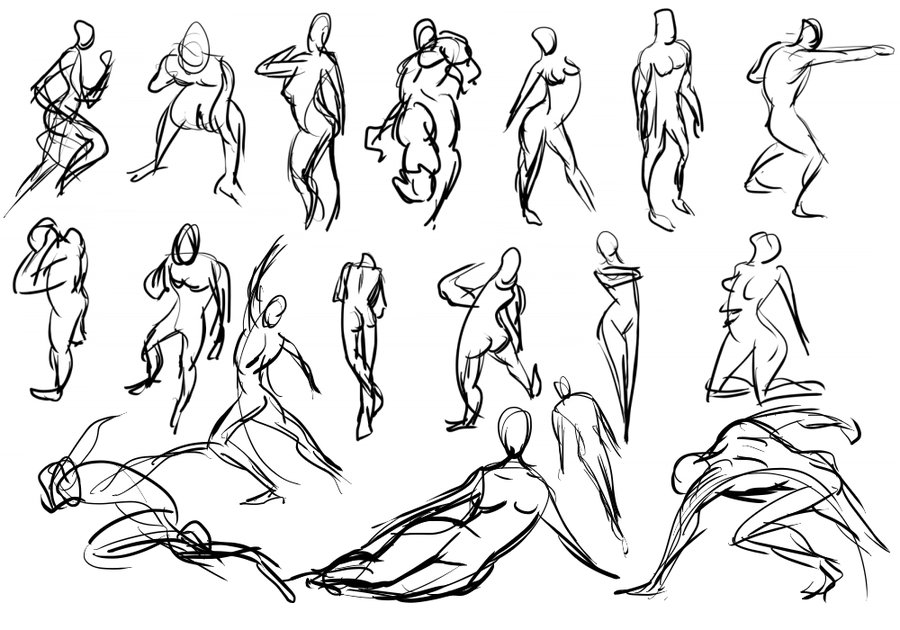 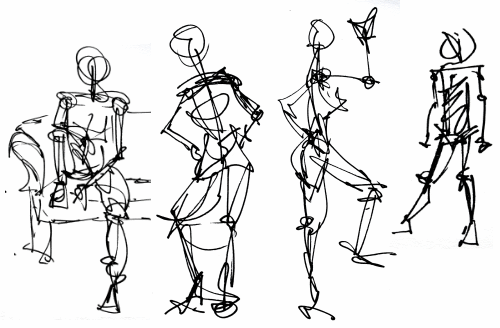 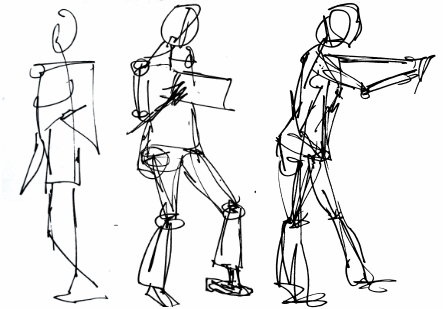 CONTOUR DRAWING-Focuses on the outlines of an object/objects-Focuses on the shape/form of objects rather than detail-Can be continuous (artist doesn’t lift pencil)-Builds technique of transferring what is seen to what is drawn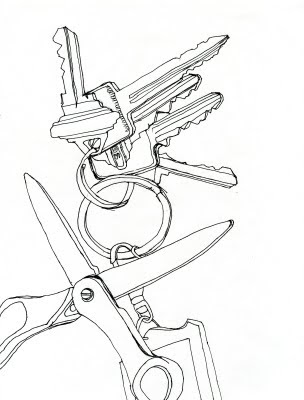 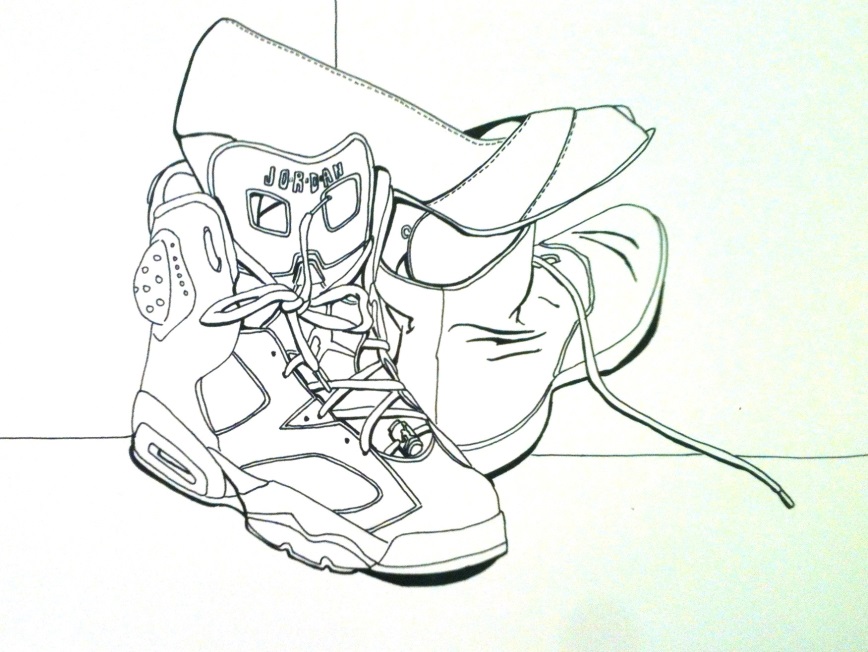 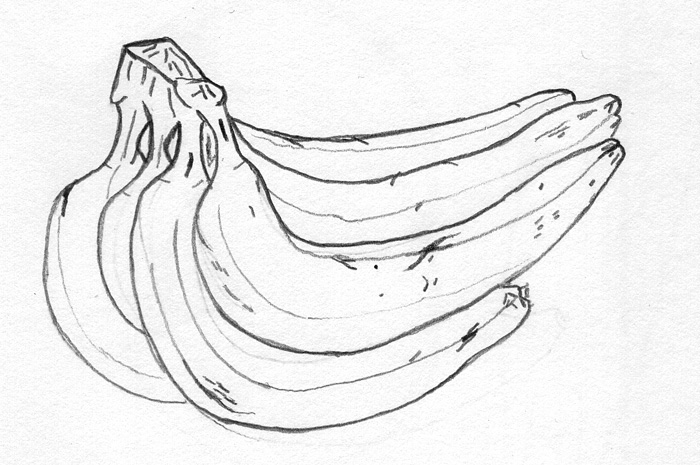 BLIND CONTOUR DRAWING-Builds technique of muscle control-Builds technique of relationship of object size-Artist does not look at page-Focuses on the outlines of an object/objects-Focuses on the shape/form of objects rather than detail-Can be continuous (artist doesn’t lift pencil)-Builds technique of transferring what is seen to what is drawn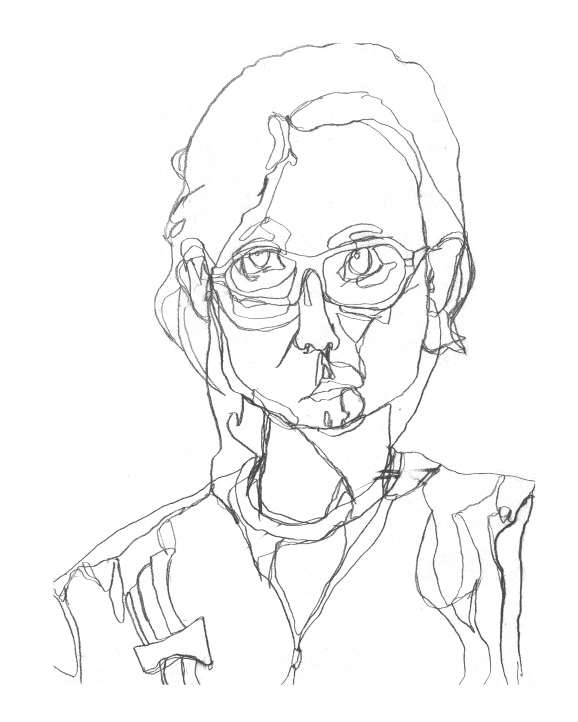 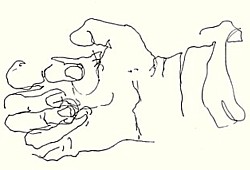 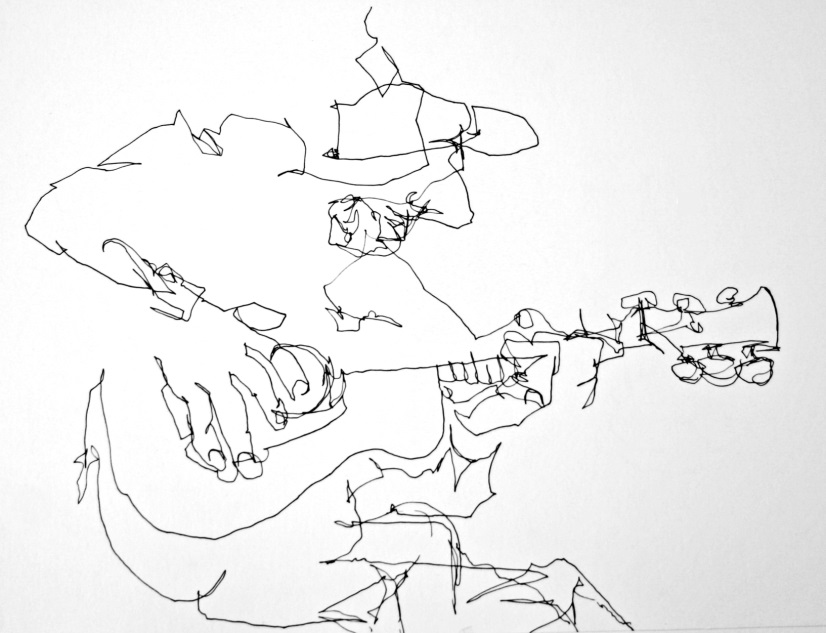 